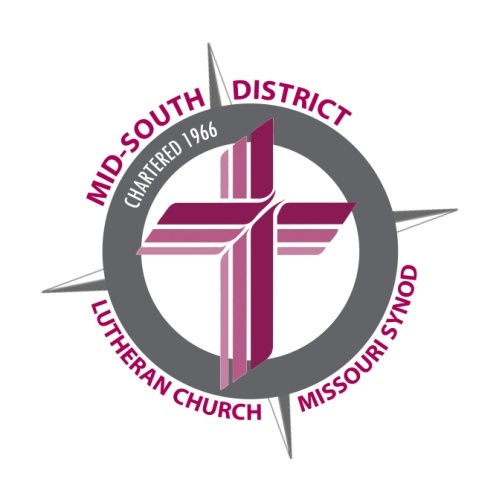 AGREEMENT OF REPAYMENT CONDITIONS OF STUDENT FINANCIAL AID FUNDS RECEIVED FROM THE MID-SOUTH DISTRICTI fully understand that funds granted by the Mid-South District Student Financial Assistance Committee are intended to encourage and enable qualified students to enter the full-time service of The Lutheran Church—Missouri Synod.  In the event that funds from the Mid-South District Student Financial Assistance Committee are granted to me, I am honor-bound to repay any and all amounts granted to me to the Mid-South District if I should discontinue my studies or fail to enter the full-time service of The Lutheran Church—Missouri Synod for any reason other than ill health.		Applicant’s Signature	Date	Parent’s (Guardian’s) Signature		Date	Pastor’s Signature	Date